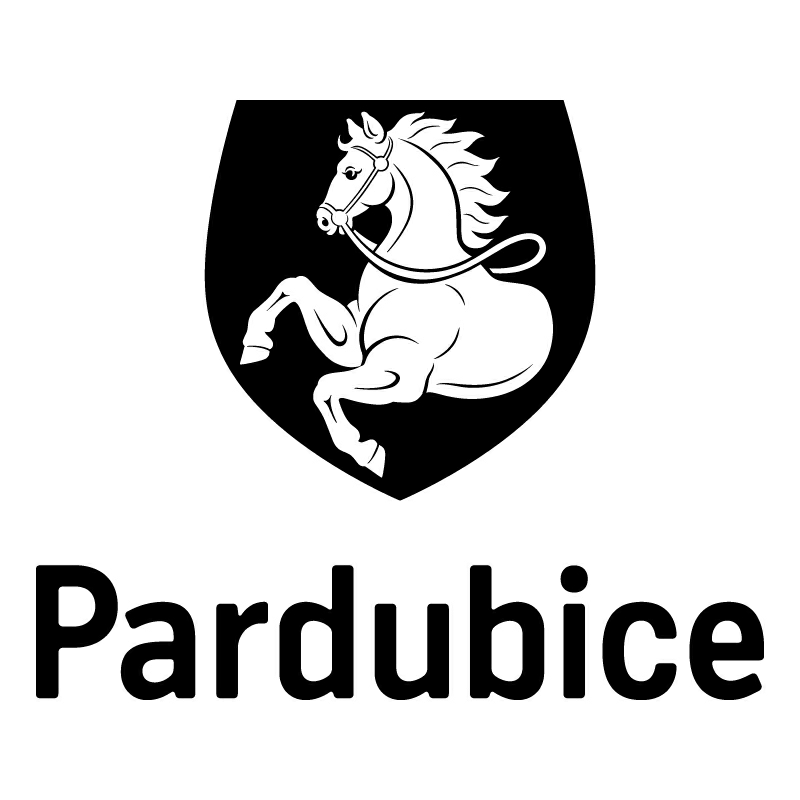 Statutární město PardubiceStatutární město PardubiceStatutární město PardubiceStatutární město PardubiceStatutární město PardubiceStatutární město PardubiceStatutární město PardubiceStatutární město PardubiceStatutární město PardubiceMagistrát města PardubicMagistrát města PardubicMagistrát města PardubicMagistrát města PardubicMagistrát města PardubicMagistrát města PardubicMagistrát města PardubicMagistrát města PardubicMagistrát města PardubicObjednatel:Objednatel:Objednatel:Objednatel:Objednatel:Objednatel:Objednatel:Objednatel:Objednatel:Objednatel:Objednatel:Dodavatel:Dodavatel:Dodavatel:Dodavatel:Statutární město PardubiceStatutární město PardubiceStatutární město PardubiceStatutární město PardubiceStatutární město PardubiceStatutární město PardubiceStatutární město PardubiceStatutární město PardubiceStatutární město PardubiceStatutární město PardubiceStatutární město PardubiceIng. Miroslav SýkoraIng. Miroslav SýkoraIng. Miroslav SýkoraIng. Miroslav SýkoraMagistrát města PardubicMagistrát města PardubicMagistrát města PardubicMagistrát města PardubicMagistrát města PardubicMagistrát města PardubicMagistrát města PardubicMagistrát města PardubicMagistrát města PardubicMagistrát města PardubicMagistrát města PardubicPod Lipami 334Pod Lipami 334Pod Lipami 334Pod Lipami 334Pernštýnské náměstí 1Pernštýnské náměstí 1Pernštýnské náměstí 1Pernštýnské náměstí 1Pernštýnské náměstí 1Pernštýnské náměstí 1Pernštýnské náměstí 1Pernštýnské náměstí 1Pernštýnské náměstí 1Pernštýnské náměstí 1Pernštýnské náměstí 1530 03 Pardubice - Bílé Předměstí530 03 Pardubice - Bílé Předměstí530 03 Pardubice - Bílé Předměstí530 03 Pardubice - Bílé Předměstí53021 Pardubice I53021 Pardubice I53021 Pardubice I53021 Pardubice I53021 Pardubice I53021 Pardubice I53021 Pardubice I53021 Pardubice I53021 Pardubice I53021 Pardubice I53021 Pardubice IIČ: 40092577IČ: 40092577IČ: 40092577IČ: 40092577IČ: 00274046IČ: 00274046IČ: 00274046IČ: 00274046IČ: 00274046IČ: 00274046IČ: 00274046IČ: 00274046IČ: 00274046IČ: 00274046IČ: 00274046neplátce DPHneplátce DPHneplátce DPHneplátce DPHDIČ: CZ00274046DIČ: CZ00274046DIČ: CZ00274046DIČ: CZ00274046DIČ: CZ00274046DIČ: CZ00274046DIČ: CZ00274046DIČ: CZ00274046DIČ: CZ00274046DIČ: CZ00274046DIČ: CZ00274046Číslo účtu: 326 561/0100Číslo účtu: 326 561/0100Číslo účtu: 326 561/0100Číslo účtu: 326 561/0100Číslo účtu: 326 561/0100Číslo účtu: 326 561/0100Číslo účtu: 326 561/0100Číslo účtu: 326 561/0100Číslo účtu: 326 561/0100Číslo účtu: 326 561/0100Číslo účtu: 326 561/0100OBJEDNÁVKA č: OBJ1734/00002/18OBJEDNÁVKA č: OBJ1734/00002/18OBJEDNÁVKA č: OBJ1734/00002/18OBJEDNÁVKA č: OBJ1734/00002/18OBJEDNÁVKA č: OBJ1734/00002/18OBJEDNÁVKA č: OBJ1734/00002/18OBJEDNÁVKA č: OBJ1734/00002/18OBJEDNÁVKA č: OBJ1734/00002/18OBJEDNÁVKA č: OBJ1734/00002/18OBJEDNÁVKA č: OBJ1734/00002/18OBJEDNÁVKA č: OBJ1734/00002/18OBJEDNÁVKA č: OBJ1734/00002/18OBJEDNÁVKA č: OBJ1734/00002/18OBJEDNÁVKA č: OBJ1734/00002/18OBJEDNÁVKA č: OBJ1734/00002/18Objednáváme u vás:Objednáváme u vás:Objednáváme u vás:Objednáváme u vás:Objednáváme u vás:Objednáváme u vás:Objednáváme u vás:Objednáváme u vás:Objednáváme u vás:Objednáváme u vás:Objednáváme u vás:Objednáváme u vás:Objednáváme u vás:Objednáváme u vás:Objednáváme u vás:PočetPočetPočetPočetPředmětPředmětPředmětPředmětPředmětPředmětPředmětPředmětCena bez DPHCena bez DPHCena s DPHMax. - hod/rokMax. - hod/rokMax. - hod/rokMax. - hod/rokpro rok 2018 výuku anglického jazyka v Britském centru Pardubice v max. rozsahu - hod/rok, - Kč/1 hod, v celkové výši max. 57.750,00 Kč za rok.pro rok 2018 výuku anglického jazyka v Britském centru Pardubice v max. rozsahu - hod/rok, - Kč/1 hod, v celkové výši max. 57.750,00 Kč za rok.pro rok 2018 výuku anglického jazyka v Britském centru Pardubice v max. rozsahu - hod/rok, - Kč/1 hod, v celkové výši max. 57.750,00 Kč za rok.pro rok 2018 výuku anglického jazyka v Britském centru Pardubice v max. rozsahu - hod/rok, - Kč/1 hod, v celkové výši max. 57.750,00 Kč za rok.pro rok 2018 výuku anglického jazyka v Britském centru Pardubice v max. rozsahu - hod/rok, - Kč/1 hod, v celkové výši max. 57.750,00 Kč za rok.pro rok 2018 výuku anglického jazyka v Britském centru Pardubice v max. rozsahu - hod/rok, - Kč/1 hod, v celkové výši max. 57.750,00 Kč za rok.pro rok 2018 výuku anglického jazyka v Britském centru Pardubice v max. rozsahu - hod/rok, - Kč/1 hod, v celkové výši max. 57.750,00 Kč za rok.pro rok 2018 výuku anglického jazyka v Britském centru Pardubice v max. rozsahu - hod/rok, - Kč/1 hod, v celkové výši max. 57.750,00 Kč za rok.max. 57.750,00 Kč za rokmax. 57.750,00 Kč za rokmax. 57.750,00 Kč za rokCelkemCelkemCelkemCelkemCelkemCelkemCelkemCelkemCelkemCelkemCelkemCelkemmax. 57.750,00 Kč za rokDodání:Dodání:Dodání:rok 2018rok 2018rok 2018rok 2018rok 2018rok 2018rok 2018rok 2018rok 2018rok 2018rok 2018rok 2018Poznámka:Poznámka:Poznámka:Na faktuře uvádějte prosím vždy číslo objednávky. Faktury je možné zasílat i na email faktury@mmp.cz. Děkujeme.
Dodavatel není plátce DPH.Na faktuře uvádějte prosím vždy číslo objednávky. Faktury je možné zasílat i na email faktury@mmp.cz. Děkujeme.
Dodavatel není plátce DPH.Na faktuře uvádějte prosím vždy číslo objednávky. Faktury je možné zasílat i na email faktury@mmp.cz. Děkujeme.
Dodavatel není plátce DPH.Na faktuře uvádějte prosím vždy číslo objednávky. Faktury je možné zasílat i na email faktury@mmp.cz. Děkujeme.
Dodavatel není plátce DPH.Na faktuře uvádějte prosím vždy číslo objednávky. Faktury je možné zasílat i na email faktury@mmp.cz. Děkujeme.
Dodavatel není plátce DPH.Na faktuře uvádějte prosím vždy číslo objednávky. Faktury je možné zasílat i na email faktury@mmp.cz. Děkujeme.
Dodavatel není plátce DPH.Na faktuře uvádějte prosím vždy číslo objednávky. Faktury je možné zasílat i na email faktury@mmp.cz. Děkujeme.
Dodavatel není plátce DPH.Na faktuře uvádějte prosím vždy číslo objednávky. Faktury je možné zasílat i na email faktury@mmp.cz. Děkujeme.
Dodavatel není plátce DPH.Na faktuře uvádějte prosím vždy číslo objednávky. Faktury je možné zasílat i na email faktury@mmp.cz. Děkujeme.
Dodavatel není plátce DPH.Na faktuře uvádějte prosím vždy číslo objednávky. Faktury je možné zasílat i na email faktury@mmp.cz. Děkujeme.
Dodavatel není plátce DPH.Na faktuře uvádějte prosím vždy číslo objednávky. Faktury je možné zasílat i na email faktury@mmp.cz. Děkujeme.
Dodavatel není plátce DPH.Na faktuře uvádějte prosím vždy číslo objednávky. Faktury je možné zasílat i na email faktury@mmp.cz. Děkujeme.
Dodavatel není plátce DPH.Rozpočtová skladbaRozpočtová skladbaRozpočtová skladbaRozpočtová skladbaRozpočtová skladbaRozpočtová skladbaRozpočtová skladbaRozpočtová skladbaRozpočtová skladbaRozpočtová skladbaRozpočtová skladbaRozpočtová skladbaRozpočtová skladbaRozpočtová skladbaRozpočtová skladbaODPAODPAPOLPOLPOLZJZJUZORJORJORGORGORGKCKC3239323951675167516717341734503200000050320000005032000000max. 57.750,00 Kčmax. 57.750,00 KčV Pardubicích dne: 2.1.2018V Pardubicích dne: 2.1.2018V Pardubicích dne: 2.1.2018V Pardubicích dne: 2.1.2018V Pardubicích dne: 2.1.2018V Pardubicích dne: 2.1.2018V Pardubicích dne: 2.1.2018V Pardubicích dne: 2.1.2018V Pardubicích dne: 2.1.2018…………………………………………..…………………………………………..…………………………………………..…………………………………………..…………………………………………..…………………………………………..…………………………………………..…………………………………………..…………………………………………..…………………………………………..…………………………………………..…………………………………………..…………………………………………..…………………………………………..…………………………………………..Ing. Kateřina Pochobradská  Ing. Kateřina Pochobradská  Ing. Kateřina Pochobradská  Ing. Kateřina Pochobradská  Ing. Kateřina Pochobradská  Ing. Kateřina Pochobradská  Ing. Kateřina Pochobradská  Ing. Kateřina Pochobradská  Ing. Kateřina Pochobradská  Mgr. Ivana LiedermanováMgr. Ivana LiedermanováMgr. Ivana LiedermanováMgr. Ivana LiedermanováMgr. Ivana LiedermanováMgr. Ivana LiedermanováSprávce rozpočtuSprávce rozpočtuSprávce rozpočtuSprávce rozpočtuSprávce rozpočtuSprávce rozpočtuSprávce rozpočtuSprávce rozpočtuSprávce rozpočtuPříkazce operacePříkazce operacePříkazce operacePříkazce operacePříkazce operacePříkazce operaceekonom odboruekonom odboruekonom odboruekonom odboruekonom odboruekonom odboruekonom odboruekonom odboruekonom odboruvedoucí odboruvedoucí odboruvedoucí odboruvedoucí odboruvedoucí odboruvedoucí odboruVyřizuje:Vyřizuje:Vyřizuje:Vyřizuje:Vyřizuje:Vyřizuje:Vyřizuje:Vyřizuje:Vyřizuje:Vyřizuje:Vyřizuje:Vyřizuje:Vyřizuje:Vyřizuje:Vyřizuje:Mgr. Večeřová Zorka, Ph.D., Vedoucí úseku Evropský spolkový dům, Odbor školství, kultury a sportuMgr. Večeřová Zorka, Ph.D., Vedoucí úseku Evropský spolkový dům, Odbor školství, kultury a sportuMgr. Večeřová Zorka, Ph.D., Vedoucí úseku Evropský spolkový dům, Odbor školství, kultury a sportuMgr. Večeřová Zorka, Ph.D., Vedoucí úseku Evropský spolkový dům, Odbor školství, kultury a sportuMgr. Večeřová Zorka, Ph.D., Vedoucí úseku Evropský spolkový dům, Odbor školství, kultury a sportuMgr. Večeřová Zorka, Ph.D., Vedoucí úseku Evropský spolkový dům, Odbor školství, kultury a sportuMgr. Večeřová Zorka, Ph.D., Vedoucí úseku Evropský spolkový dům, Odbor školství, kultury a sportuMgr. Večeřová Zorka, Ph.D., Vedoucí úseku Evropský spolkový dům, Odbor školství, kultury a sportuMgr. Večeřová Zorka, Ph.D., Vedoucí úseku Evropský spolkový dům, Odbor školství, kultury a sportuMgr. Večeřová Zorka, Ph.D., Vedoucí úseku Evropský spolkový dům, Odbor školství, kultury a sportuMgr. Večeřová Zorka, Ph.D., Vedoucí úseku Evropský spolkový dům, Odbor školství, kultury a sportuMgr. Večeřová Zorka, Ph.D., Vedoucí úseku Evropský spolkový dům, Odbor školství, kultury a sportuMgr. Večeřová Zorka, Ph.D., Vedoucí úseku Evropský spolkový dům, Odbor školství, kultury a sportuMgr. Večeřová Zorka, Ph.D., Vedoucí úseku Evropský spolkový dům, Odbor školství, kultury a sportuMgr. Večeřová Zorka, Ph.D., Vedoucí úseku Evropský spolkový dům, Odbor školství, kultury a sportuTelefon: +420466859426 | Email: Zorka.Vecerova@mmp.czTelefon: +420466859426 | Email: Zorka.Vecerova@mmp.czTelefon: +420466859426 | Email: Zorka.Vecerova@mmp.czTelefon: +420466859426 | Email: Zorka.Vecerova@mmp.czTelefon: +420466859426 | Email: Zorka.Vecerova@mmp.czTelefon: +420466859426 | Email: Zorka.Vecerova@mmp.czTelefon: +420466859426 | Email: Zorka.Vecerova@mmp.czTelefon: +420466859426 | Email: Zorka.Vecerova@mmp.czTelefon: +420466859426 | Email: Zorka.Vecerova@mmp.czTelefon: +420466859426 | Email: Zorka.Vecerova@mmp.czTelefon: +420466859426 | Email: Zorka.Vecerova@mmp.czTelefon: +420466859426 | Email: Zorka.Vecerova@mmp.czTelefon: +420466859426 | Email: Zorka.Vecerova@mmp.czTelefon: +420466859426 | Email: Zorka.Vecerova@mmp.czTelefon: +420466859426 | Email: Zorka.Vecerova@mmp.czDodavatel svým podpisem stvrzuje akceptaci objednávky, včetně výše uvedených podmínek.Dodavatel svým podpisem stvrzuje akceptaci objednávky, včetně výše uvedených podmínek.Dodavatel svým podpisem stvrzuje akceptaci objednávky, včetně výše uvedených podmínek.Dodavatel svým podpisem stvrzuje akceptaci objednávky, včetně výše uvedených podmínek.Dodavatel svým podpisem stvrzuje akceptaci objednávky, včetně výše uvedených podmínek.Dodavatel svým podpisem stvrzuje akceptaci objednávky, včetně výše uvedených podmínek.Dodavatel svým podpisem stvrzuje akceptaci objednávky, včetně výše uvedených podmínek.Dodavatel svým podpisem stvrzuje akceptaci objednávky, včetně výše uvedených podmínek.Dodavatel svým podpisem stvrzuje akceptaci objednávky, včetně výše uvedených podmínek.Dodavatel svým podpisem stvrzuje akceptaci objednávky, včetně výše uvedených podmínek.Dodavatel svým podpisem stvrzuje akceptaci objednávky, včetně výše uvedených podmínek.Dodavatel svým podpisem stvrzuje akceptaci objednávky, včetně výše uvedených podmínek.Dodavatel svým podpisem stvrzuje akceptaci objednávky, včetně výše uvedených podmínek.Dodavatel svým podpisem stvrzuje akceptaci objednávky, včetně výše uvedených podmínek.Dodavatel svým podpisem stvrzuje akceptaci objednávky, včetně výše uvedených podmínek.Dle směrnice č. 12/2016 - Zadávací řád veřejných zakázek, čl. 14 odst. 5 - přímé zadání jednomu dodavateli v rámci zadání VZMR –kategorie II. Schváleno RmP dne 27.11.2017 – přijaté usnesení č. R/6837/2017.Dle směrnice č. 12/2016 - Zadávací řád veřejných zakázek, čl. 14 odst. 5 - přímé zadání jednomu dodavateli v rámci zadání VZMR –kategorie II. Schváleno RmP dne 27.11.2017 – přijaté usnesení č. R/6837/2017.Dle směrnice č. 12/2016 - Zadávací řád veřejných zakázek, čl. 14 odst. 5 - přímé zadání jednomu dodavateli v rámci zadání VZMR –kategorie II. Schváleno RmP dne 27.11.2017 – přijaté usnesení č. R/6837/2017.Dle směrnice č. 12/2016 - Zadávací řád veřejných zakázek, čl. 14 odst. 5 - přímé zadání jednomu dodavateli v rámci zadání VZMR –kategorie II. Schváleno RmP dne 27.11.2017 – přijaté usnesení č. R/6837/2017.Dle směrnice č. 12/2016 - Zadávací řád veřejných zakázek, čl. 14 odst. 5 - přímé zadání jednomu dodavateli v rámci zadání VZMR –kategorie II. Schváleno RmP dne 27.11.2017 – přijaté usnesení č. R/6837/2017.Dle směrnice č. 12/2016 - Zadávací řád veřejných zakázek, čl. 14 odst. 5 - přímé zadání jednomu dodavateli v rámci zadání VZMR –kategorie II. Schváleno RmP dne 27.11.2017 – přijaté usnesení č. R/6837/2017.Dle směrnice č. 12/2016 - Zadávací řád veřejných zakázek, čl. 14 odst. 5 - přímé zadání jednomu dodavateli v rámci zadání VZMR –kategorie II. Schváleno RmP dne 27.11.2017 – přijaté usnesení č. R/6837/2017.Dle směrnice č. 12/2016 - Zadávací řád veřejných zakázek, čl. 14 odst. 5 - přímé zadání jednomu dodavateli v rámci zadání VZMR –kategorie II. Schváleno RmP dne 27.11.2017 – přijaté usnesení č. R/6837/2017.Dle směrnice č. 12/2016 - Zadávací řád veřejných zakázek, čl. 14 odst. 5 - přímé zadání jednomu dodavateli v rámci zadání VZMR –kategorie II. Schváleno RmP dne 27.11.2017 – přijaté usnesení č. R/6837/2017.Dle směrnice č. 12/2016 - Zadávací řád veřejných zakázek, čl. 14 odst. 5 - přímé zadání jednomu dodavateli v rámci zadání VZMR –kategorie II. Schváleno RmP dne 27.11.2017 – přijaté usnesení č. R/6837/2017.Dle směrnice č. 12/2016 - Zadávací řád veřejných zakázek, čl. 14 odst. 5 - přímé zadání jednomu dodavateli v rámci zadání VZMR –kategorie II. Schváleno RmP dne 27.11.2017 – přijaté usnesení č. R/6837/2017.Dle směrnice č. 12/2016 - Zadávací řád veřejných zakázek, čl. 14 odst. 5 - přímé zadání jednomu dodavateli v rámci zadání VZMR –kategorie II. Schváleno RmP dne 27.11.2017 – přijaté usnesení č. R/6837/2017.Dle směrnice č. 12/2016 - Zadávací řád veřejných zakázek, čl. 14 odst. 5 - přímé zadání jednomu dodavateli v rámci zadání VZMR –kategorie II. Schváleno RmP dne 27.11.2017 – přijaté usnesení č. R/6837/2017.Dle směrnice č. 12/2016 - Zadávací řád veřejných zakázek, čl. 14 odst. 5 - přímé zadání jednomu dodavateli v rámci zadání VZMR –kategorie II. Schváleno RmP dne 27.11.2017 – přijaté usnesení č. R/6837/2017.Dle směrnice č. 12/2016 - Zadávací řád veřejných zakázek, čl. 14 odst. 5 - přímé zadání jednomu dodavateli v rámci zadání VZMR –kategorie II. Schváleno RmP dne 27.11.2017 – přijaté usnesení č. R/6837/2017.